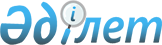 О мерах по реализации Указа Президента Республики Казахстан от 10 апреля 1997 г. N 3446 "О первоочередных мерах по обеспечению своевременности выплат пенсий и заработной платы"
					
			Утративший силу
			
			
		
					Распоряжение Премьер-Министра Республики Казахстан от 18 апреля 1997 г. N 106-р. Утратило силу постановлением Правительства РК от 7 июля 2006 года N 646



 




      Распоряжение Премьер-Министра Республики Казахстан от 18 апреля 1997 г. N 106-р утратило силу постановлением Правительства РК от 7 июля 2006 года N 


 646 


.





 





 



      1. Утвердить прилагаемый план мероприятий по реализации Указа Президента Республики Казахстан от 10 апреля 1997 г. N 3446 
 U973446_ 
 "О первоочередных мерах по обеспечению своевременности выплат пенсий и заработной платы". 



      2. Министерства, государственные комитеты, иные центральные исполнительные органы Республики Казахстан несут всю полноту ответственности за выполнение закрепленных за ними мероприятий. 



      3. Контроль за выполнением настоящего распоряжения возложить на Отдел координации подготовки правительственных решений и Отдел координации работы регионов. 




 



      Премьер-Министр 




                                               Утвержден

                                    распоряжением Премьер-Министра

                                          Республики Казахстан

                                      от 18 апреля 1997 г. N 106-р




                               План

 



              мероприятий по реализации Указа Президента 

          Республики Казахстан от 10 апреля 1997 г. N 3446

       "О первоочередных мерах по обеспечению своевременности

                 выплат пенсий и заработной платы"

ДДДДДДДДДДДДДДДДДДДДДДДДДДДДДДДДДДДДДДДДДДДДДДДДДДДДДДДДДДДДДДДДДДДДД

 N і   Мероприятие   іФорма за-іСрок испол-іОтветственныеіСрок испол-

п/пі                 івершения інения и    іза исполнениеінения в

   і                 і         іпредставле-іи контроль   іКанцелярии

   і                 і         іния в Кан- і             іПремьер-

   і                 і         іцелярию    і             іМинистра

   і                 і         іПремьер-   і             і

   і                 і         іМинистра   і             і

ДДДДДДДДДДДДДДДДДДДДДДДДДДДДДДДДДДДДДДДДДДДДДДДДДДДДДДДДДДДДДДДДДДДДД

 1 і       2         і    3    і     4     і      5      і     6

ДДДДДДДДДДДДДДДДДДДДДДДДДДДДДДДДДДДДДДДДДДДДДДДДДДДДДДДДДДДДДДДДДДДДД

1  Разработать и

   внести на

   рассмотрение                             Минтруд-

   Мажилиса                                 соцзащиты

   Парламента

   Республики                               _____________

   Казахстан:

                                            Отдел коорди-

   проекты законов   Согласно распоряжению  нации

   по вопросам       Премьер-Министра       подготовки

   реформирования    Республики Казахстан   правительственных

   системы           от 31 марта 1997 г.    решений

   пенсионного       N 82

   обеспечения

   Республики

   Казахстан

   проект Закона                            Минфин

   Республики

   Казахстан "О                             _____________

   внесении изменений   То же               Отдел коорди-

   в Закон Республики                       нации

   Казахстан "О                             подготовки

   республиканском                          правительственных

   бюджете на 1997                          решений

   год",

   предусматривающего

   погашение

   задолженностей по

   социальным пенсиям

   не позднее 1

   января 1998 года

   гражданам

   Республики

   Казахстан за счет

   средств

   республиканского

   бюджета

   проект Закона     Проект    1 мая 1997  Минэкономторг, 20 мая

   Республики        Закона    года        Минфин, МВД,   1997 года

   Казахстан "О                            Минюст,

   государственных                         Минобороны

   закупках",                              ______________

   предусматривающего                      Центр

   осуществление                           экономических

   государственных                         реформ

   закупок за счет

   средств

   государственного

   бюджета и

   внебюджетных

   фондов на

   конкурсной

   основе

2  Пересмотреть      Постанов-  В течение  Минтруд-       В течение

   бюджет            ление      10 дней    соцзащиты      10 дней

   Пенсионного фонда Правитель- после                     после

   Республики        ства       принятия   ______________ внесения в

   Казахстан на 1997            Закона      Отдел коорди- Канцелярию

   год с учетом                 Республики  нации         Премьер-

   вносимых изменений           Казахстан   подготовки    Министра

   в республиканский            "О внесении правительст-

   бюджет на 1997 год           изменений   венных решений

                                в Закон

                                Республики

                                Казахстан

                                "О респуб-

                                ликанском

                                бюджете на

                                1997 год"

3  Принять меры по   Информация 1 июля 1997 Минтруд-

   обеспечению выплат           года        соцзащиты

   в установленный

   срок пенсий в

   порядке их выплаты

   за истекший месяц

   (в текущем за

   предыдущий)

4  Определить порядок

   предоставления

   отсрочек по

   задолженности

   акционерным

   обществам, у

   которых

   существовала такая

   задолженность,

   при передаче в

   управление или

   продаже

   государственных

   пакетов их

   акций:

   перед             Постанов-  20 апреля   Минфин,      25 апреля

   государственным   ление      1997 года   акимы        1997 года

   бюджетом          Правитель-             областей и

                     ства                   г. Алматы

                                            _____________

                                            Отдел

                                            координации

                                            подготовки

                                            Правительст-

                                            венных

                                            решений

   перед Пенсионным  Постанов-  20 апреля   Минтруд-

   фондом Республики ление      1997 года   соцзащиты,

   Казахстан         Правитель-             акимы областей

                     ства                   и г. Алматы

                                            ______________

                                            Отдел коорди-

                                            нации

                                            подготовки

                                            правительст-

                                            венных решений

5  Утвердить          То же     25 апреля   Минтруд-      1 мая 1997

   методику                     1997 года   соцзащиты     года

   планирования и

   учета взносов,                           ______________

   поступающих в                             Отдел коорди-

   Пенсионный фонд                           нации

   Республики                                подготовки

   Казахстан                                 правительст-

                                             венных решений

6  Уточнить график    То же     -//-        Акимы областей  -//-

   погашения                                и г. Алматы,

   задолженностей                           Минтруд-

   перед Пенсионным                         соцзащиты

   фондом Республики                        ______________

   Казахстан                                Отдел коорди-

   плательщиками                            нации

   взносов                                  работы

                                            регионов

7  Руководителям     Отчет     ежемесячно   Минфин,       до 10 числа

   соответствующих             до 5 числа   Минтрудсоцза- месяца,

   органов всех                месяца,      щиты          следующего

   рангов докладывать          следующего   _____________ за отчетным

   в Минфин и                  за отчетным  Отдел коорди-

   Минтрудсоцзащиты о                       нации

   сборе налогов в                          подготовки

   бюджет, средств в                        правительст-

   Пенсионный фонд                          венных решений

   Республики

   Казахстан и по

   погашению недоимок

   по налогам и

   задолженностей по

   страховым взносам.

   Министерствам

   обобщать полученную

   информацию и

   докладывать

   Правительству о

   состоянии в

   регионах

8 Принятие мер по    Решение   постоянно   Акимы областей ежемесячно

   обеспечению       местных               и г. Алматы    до 5 числа

   выплаты           исполни-              ______________

   заработной платы  тельных               Отдел

   работникам,       органов.              координации

   содержавшимся за  Информация            работы регионов

   счет средств

   соответствующего

   местного бюджета,

   и пенсий, повысив

   персональную

   ответственность

   руководителей

   районов и

   городов за

   положение дел на

   местах

9  Принятие мер по             постоянно   Акимы областей

   обеспечению                             и г. Алматы,

   выполнения                              Минтрудсоц-

   нормативов по                           защиты

   перечислению                            ______________

   средств на                              Отдел

   централизованный                        координации

   счет Пенсионного                        работы регионов

   фонда Республики

   Казахстан

10 Принятие мер по   Информация ежемесячно Комитет

   усилению контроля            10 числа   финансового

   за эффективным и                        контроля

   целевым                                 Минфина

   использованием                          ______________

   средств бюджетов                        Отдел

   всех уровней                            координации

                                           подготовки

                                           правительствен-

                                           ных решений

11 Принятие мер по   То же      -//-       Гостаможком,

   усилению контроля                       Налоговый

   за соблюдением                          комитет Минфина

   установленного                          ______________

   порядка экспорта                        Отдел

   и импорта                               координации

   нефтепродуктов,                         подготовки

   цветных и черных                        правительствен-

   металлов, зерна,                        ных решений

   алкогольной и

   табачной

   продукции, а

   также других

   товаров, экспорт

   и импорт которых

   влияет на объем

   налоговых

   поступлений в

   бюджеты всех

   уровней

					© 2012. РГП на ПХВ «Институт законодательства и правовой информации Республики Казахстан» Министерства юстиции Республики Казахстан
				